ЭТО СЧАСТЬЕ-ПУТЬ ДОМОЙ!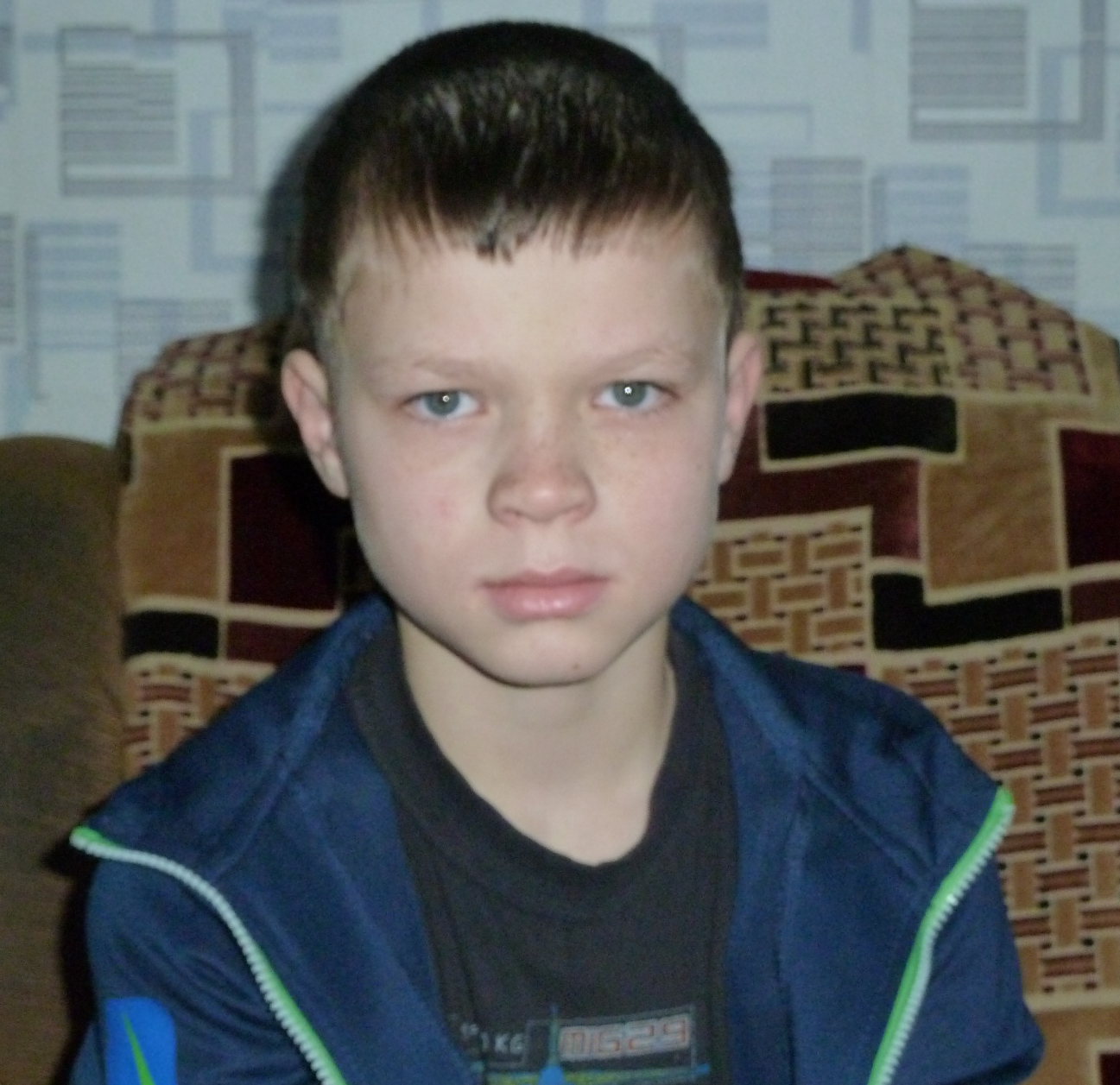 Сергей  родился в ноябре  2005 года. У мальчика темно - русый цвет волос, голубые  глаза. Добрый, отзывчивый, ребенок. Легко идет на контакт. Любит помогать взрослым. У ребенка имеются два младших брата и две младшие сестры. По вопросам приема ребенка в семью необходимо обращаться отдел опеки и попечительства администрации муниципального района«Карымский район» по адресу: пгт.Карымское, ул. Верхняя, д.35